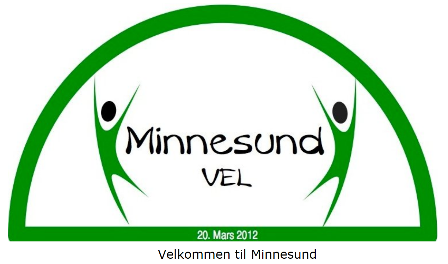 Referat 30. august 2023Styremedlemmer: Kai Hoksvold		Tilstede				Sted: Minnesund velhusDag Skuland		Tilstede				Tid: 17:30Kjell Sandholt		Tilstede			Nina Mauseth		Tilstede				Referent:  Nina MausethPer Aanum		Tilstede Marte Olafsen		TilstedeLynn Andsjøen		Tilstede Saksliste: SaksnummerAnsvar1 - 300823Dag Skuland har snakket med Rønning i Bane Nor ang området under bruene. Bane Nor ønsket at noen kunne tegne. Dag Opsahl på landbrukskontoret tegnet en skisse over området. Ble sendt til Rønning. De måtte regne på hvor mye sand som må legges ut – over flomstanden. De har ikke kontaktet Dag igjen, så vi avventer svar. Kommunen har akseptert at vi skal bruke området til bl.a. en sandvolleybane. Bane Nor virker positive. Benker og lekeapparater er også aktuelt. Det hadde vært fint å utvide sandstranden også. Veien fra skolen ned til Vormtråkk er tegnet inn og tatt med i planleggingen. Det er Dag Skuland som eier tomta. Eierforhold og bruksforhold må settes på kontrakt. Området vil bli brukt av barn i barnehagen og skolen. Vi kan sjekke muligheter for støtte til apparater – Bane Nor, Lions, andre…
2 - 300823Quiz – 29/9 – 27/10 – 24/11 – 29/12 
Vi må søke skjenkebevilling fra kommunenNina3 – 300823Vakttelefon for utleie m.m.
Kjell har funnet en brukt iphone
Bedriftsabonnement kr. 299.-
Registrerer abonnement på Velet.
Kjell4 - 300823Vaktliste på Velhuset:
Marthe, Dag, Kai, Kjell og Nina settes på rullering

Vi har inngått avtale med Eidsvoll Frivilligsentral vedrørende sterk og stødig som gjelder for skoleåret 23-24. Eidsvoll kommune har betalt husleie for hele perioden kr. 15.000.-. Det blir ca. kr. 440.- pr. gang. Gågruppa skal sørge for vask etterpå. De er på Velhuset hver mandag. 
Marthe
Dag
Kai
Kjell
Nina5 - 300823Eidsvoll Tak – kommer i uke 41.
Pris er kr. 284.350.- eks.mva = kr. 355.438.- inkl. mva. 

Vi har mottatt tilbud fra flere, men landet på Eidsvoll Tak.

Eidsvoll Tak bruker kvalitetsprodukter som bl.a. Icopal.

Vi har mottatt kr. 210.000.- fra Sparebankstiftelsen og kr. 25.000.- fra Eidsvoll Kommune. Kostnad kr. 50.000.- etter at vi har fått tilbake momsen.
6 - 300823Per tok opp med Fosshaug i kommunen ang. gresset mellom Velhuset og veien. Vi ønsker å få dette klippet. Avventer dette.
Hull i asfalten må utbedres. 
Veilyset i Langsetveien – fra Dorr og opp mot Kiwi mangler. Dette må utbedres. 
7 - 300823Skoleveien kommer til å gå over Kiwiplassen. Undergangen er ikke regulert til skolevei. Vet skolen/rektor dette?8 - 300823Koret har sendt forespørsel om å få avholde baklukeloppis på Velhuset. Vi har ikke noen ledig helg i september. 

Leie til lag og foreninger – pris etter avtale.
Vi bør være litt åpne for at lag og foreninger skal få bruke Velhuset, til en levelig pris, men Velhuset må heller ikke gå i underskudd. 
Test – se hva det er mulig å tjene. 

Pr. i dag så er det 30% rabatt av vanlig leie. Det er ønskelig at medlemskontingenten er betalt og at vi kan ha et godt samarbeid. F.eks. at medlemmene i foreningene kan være behjelpelige med å bidra med andre arrangementer innimellom. 
9 - 300823Medlemskontingent – 2023 – kr. 4000.- mer enn i 2022.
10 - 300823Ungdomsklubben – Vi har fått kr. 16.000.- til drift fra kommunen. Det er ønskelig å starte opp igjen, men vi trenger foreldre på banen. Kan vi få kommunen mer på banen? 
Utekontaktene…

11 - 300823Røysiåsen har 80-sone. Fylkeskommunal vei. Det er ønske om å få satt ned fartsgrensen har. Det er en utrygg skolevei og fritidsvei.
Det finnes ikke veiskulder der. Kan Velet hjelpe til med å få noen til å se på dette? Vi må sende til fylket. Kan sende både til kommunen og fylket. 

Farten skal senkes på Setrevegen (prøve). Vi fikk positiv tilbakemelding, før sommeren, men det har ikke skjedd noe enda.

Ved kontakt til Eidsvoll kommune bør man også be om informasjon vedrørende parkering forbudt-skiltet som ble satt opp utenfor Velhuset i sommer. 
12 - 300823Oppdatering av hjemmesiden. Vi må få lagt ut referater, arrangementer osv. Marianne kan komme og kurse oss i bruk av nettsiden. 
Nina13 - 300823Nabbedagen søndag 10. september. Vi har utsatt Nabbedagen en uke. Arrangementer foregår fra kl. 12.00-14.00.
Servering av kaffe, saft og boller på toppen.
Quiz laget av Terje Prest. Bente kan også være behjelpelig. Utdeling av Nabbetrollet. Kai har ordnet premier. Vi må lage plakater og legge det ut på FB-sidene. Kaffe traktes på Velhuset.

Marthe sender mail til Margrethe for å spørre om det kan deles på Vigilo. Alle12 - 300823Julegrantenning – dato satt først er 3. desember. Korpset vil gjerne spille, men det er enklest å få til en torsdag, da de har dirigent og øvelse den dagen. Skigruppa har trening på torsdager. 
13 - 300823Magnus har etterlyst bildet sitt. Det skal henges opp på Velhuset.
Kai/Kjell14 - 300823Fotokonkurranse i høst. 
Start 1. september – 15. oktober.
Premie: Vinneren får bildet hengt i Velhuset og kopp med eget bilde. 
Red: Endrer datoer til 15. september – 31. oktober15 - 300823Kai har signert papirer vedrørende togstopp på Minnesund. Papirer er sendt videre. Det jobbes med saken. Plassen ved Langset er regulert. Det er potensielt 7-8000 brukere fra Minnesund når man regner med pendlere fra Toten, Espa og Stange i tillegg til de som bor på Minnesund. 

16 - 300823Klagemail er sendt til Minnesund Vel fra en som har leid Velhuset, vedrørende leie bl.a. vedr. en barnestol som ble ødelagt under bruk. Barnestolen er fjernet og leies ikke ut. 

17 - 300823Ole har skaffet bord til Fløyta og Holtdammen. De må merkes med Minnesund Vel. Det er ønskelig å frese inn MV i disse. 

